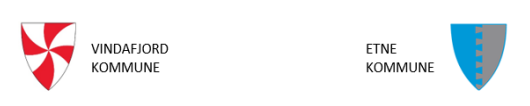 						                Unnateke det offentlege: Offl. § 13, jf. fvl. § 13.1.1Tilvising til PP-tenesta frå barnehage/skule - individsakSamtykke for tilvising frå foreldreTilvisinga må underteiknast av begge foreldra dersom begge har foreldreansvarUnderskrift frå barnehage/ skule Leiar må signeraVedlegg: Pedagogisk rapport og «Stafettlogg»Opplysningar om barn/elevOpplysningar om barn/elevOpplysningar om barn/elevPersonopplysningarPersonopplysningarPersonopplysningarFødselsnummerFornamn, mellomnamnEtternamnAdressePostnummerPoststadNasjonalitetMorsmålMobilKjønn Gut 
 Jente          Kjønn Gut 
 Jente          Kjønn Gut 
 Jente          ForeldreForeldreForeldrePersonopplysningar om forelder 1Personopplysningar om forelder 1Personopplysningar om forelder 1Fornamn, mellomnamnFornamn, mellomnamnEtternamnAdressePostnummerPoststadMobilMobilMobilArbeidsstadTelefon arbeidE-postBehov for tolk Ja      
 NeiBehov for tolk Ja      
 NeiKva for språk:Personopplysningar om forelder 2Personopplysningar om forelder 2Personopplysningar om forelder 2Fornamn, mellomnamnFornamn, mellomnamnEtternamnAdressePostnummerPoststadMobilMobilMobilArbeidsstadTelefon arbeidE-postBehov for tolk Ja              Nei Kva for språk:Kva for språk:Barnehage/skuleBarnehage/skuleBarnehage/skuleTelefonNamn på pedagogisk leiar barnehage/kontaktlærarNamn på pedagogisk leiar barnehage/kontaktlærarHar PP-tenesta vore konsultert i forkant av tilvisinga? Ja                              NeiEventuelt med kven?Kven tok initiativ til tilvisinga?Kven tok initiativ til tilvisinga?TilvisingsgrunnGje ei kort beskriving av vanskane/ grunn for tilvisinga. Gje ei kort beskriving av barnet/eleven sitt læringsmiljø (psykososialt miljø, styrkingsressurs, gruppe-/klassestorleik):Kva ynskjer de at PP-tenesta skal gjera?Stad og dato                                                            Underskrift forelder 1Stad og dato                                                            Underskrift forelder 2Samtykke til samarbeid  Helsestasjon / skulehelseteneste Barnevernteneste Fastlege /spesialistteneste  Andre. Kven?Samtykket må underteiknast av begge foreldra dersom begge har foreldreansvarStad og dato                                                                    Underskrift forelder 1Stad og dato                                                                    Underskrift forelder 2Dette samtykket kan endrast eller trekkjast tilbake seinare dersom det er ønskjelegStad og dato                                                            Underskrift pedagogisk leiar barnehage/kontaktlærarStad og dato                                                            Underskrift styrar barnehage/ rektor skule